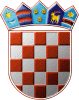               REPUBLIKA HRVATSKAKRAPINSKO – ZAGORSKA ŽUPANIJA                    GRAD ZLATAR                GRADONAČELNIKKLASA: 944-01/23-01/02URBROJ:2140-07-02-23-2Zlatar, 21.09.2023.					                                       GRAD ZLATAR 						                         GRADSKO VIJEĆEPREDMET: Odluka o kupnji zemljišta za proširenje i uređenje groblja u Martinščini  – prijedlog za donošenje	Temeljem članka 28. Poslovnika Gradskog vijeća Grada Zlatara („Službeni glasnik Krapinsko-zagorske županije“ br. 27/13, 17A/21 i 54A/21) dostavlja se na raspravu i usvajanje prijedlog Odluke o kupnji zemljišta za proširenje i uređenje groblja u Martinščini.	Projektom proširenja i uređenja mjesnog groblja u Martinščini predviđa se uređenje groblja i proširenje u istočnom dijelu, izgradnja novog parkirališta i pristupnih prometnica. Za gradnju je potrebno kupiti zemljište. 	Prema Vještačkom nalazu – procjembenom elaboratu od 01.09.2023. godine poredbenom metodom procjene vrijednosti utvrđena je prosječna jedinična cijena za 1 m² od 7,31 EUR.	Tržišna vrijednost zemljišta nekretnine oznake kčbr. 1274/2 k.o. Oštrc iznosi 26.294,00 EUR.	Vlasnik zemljišta pristaju na prodaju po cijeni prema tržišnoj vrijednosti.	Nastavno na prije navedeno predlaže se Gradskom vijeću donošenje akta u prilogu.					                                         GRADONAČELNICA                                                                                         Jasenka Auguštan-Pentek, bacc.oec.Prilog- prijedlog Odluke o kupnji zemljišta Na temelju članka 48. stavka 3. Zakona o lokalnoj i područnoj (regionalnoj)  samoupravi ("Narodne novine" broj 33/01, 60/01 - vjerodostojno tumačenje, 129/05, 109/07, 125/08, 36/09, 150/11, 144/12, 19/13, 137/15, 123/17, 98/19 i 144/20) (dalje u tekstu: Zakon) i članka 27. Statuta Grada Zlatara („Službeni glasnik Krapinsko zagorske županije“ broj 36A/13, 26/18, 9/20 i 17A/21), Gradsko vijeće Grada Zlatara na 20. sjednici održanoj 21. rujna 2023. godine donosiOdluku o kupnji zemljišta za proširenje i uređenje groblja u MartinščiniI.	Grad Zlatar iskazuje interes za stjecanje prava vlasništva na nekretnini u Martinščini, u naravi zemljišta na k.č.br. 1274/2  u k. o. Oštrc, za potrebe proširenja i uređenja groblja u Martinščini.II.	Za nekretninu iz točke I. ove Odluke po ovlaštenom sudskom vještaku izrađena je procjena tržišne vrijednosti poredbenom metodom.  Prosječna jedinična cijena za 1 m²  zemljišta iznosi 7,31 EUR.	Tržišna vrijednost zemljišta nekretnine oznake kčbr. 1274/2 k.o. Oštrc iznosi 26.294,00 EUR.III.	Ovlašćuje se gradonačelnica Grada Zlatara da u ime Grada Zlatara s vlasnikom nekretnine iz točke I. ove Odluke pokrene pregovore o kupoprodaji iste za iznos ne veći od tržišne vrijednosti zemljišta nekretnine iz točke II. ove Odluke.IV.	Ovlašćuje se gradonačelnica Grada Zlatara da po postignutom sporazumu iz točke III. ove Odluke s vlasnikom nekretnina iz točke I. ove Odluke sklopi kupoprodajni ugovor te poduzme sve radnje potrebne za upis vlasništva nekretnina iz Točke I. ove Odluke.V.	Sredstva za kupnju nekretnina iz točke I. osigurat će se u Proračunu Grada Zlatara.VI. Ova Odluka stupa na snagu dan nakon donošenja, a objavit će u „Službenom glasniku Krapinsko-zagorske županije“. GRADSKO VIJEĆE GRADA ZLATARAKLASA: 944-01/23--01/02URBROJ:2140-07-01-23-3Zlatar, 21.09.2023.                PREDSJEDNICA                                                                                             Danijela Findak